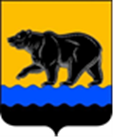 СЧЁТНАЯ ПАЛАТА ГОРОДА НЕФТЕЮГАНСКА16 мкрн., д. 23, помещение № 97, г. Нефтеюганск, Ханты-Мансийский автономный округ - Югра(Тюменская область), 628310, телефон: 20-30-54, факс: 20-30-63 е-mail: sp-ugansk@mail.ru_____________________________________________________________________________________ЗАКЛЮЧЕНИЕна проект изменений в муниципальную программу «Развитие транспортной системы в городе Нефтеюганске»Счётная палата города Нефтеюганска на основании статьи 157 Бюджетного кодекса Российской Федерации, Положения о Счётной палате города Нефтеюганска, утверждённого решением Думы города Нефтеюганска от 22.12.2021 № 56-VII, рассмотрев проект изменений в муниципальную программу города Нефтеюганска «Развитие транспортной системы в городе Нефтеюганске» (далее – проект изменений, муниципальная программа), сообщает следующее:1. При проведении экспертно-аналитического мероприятия учитывалось наличие экспертизы:1.1. Департамента финансов администрации города Нефтеюганска на предмет соответствия проекта изменений бюджетному законодательству Российской Федерации и возможности финансового обеспечения его реализации из бюджета города Нефтеюганска.1.2. Департамента экономического развития администрации города Нефтеюганска на предмет соответствия:- Порядку принятия решения о разработке муниципальных программ города Нефтеюганска, их формирования, утверждения и реализации, утверждённому постановлением администрации города Нефтеюганска от 18.04.2019 № 77-нп «О модельной муниципальной программе города Нефтеюганска, порядке принятия решения о разработке муниципальных программ города Нефтеюганска, их формирования, утверждения и реализации» (далее – Порядок от 18.04.2019 № 77-нп);- Стратегии социально-экономического развития муниципального образования город Нефтеюганск, утверждённой решением Думы от 31.10.2018 № 483-VI «Об утверждении Стратегии социально-экономического развития муниципального образования город Нефтеюганск на период до 2030 года»;- структурных элементов (основных мероприятий) целям муниципальной программы;- сроков её реализации задачам;- целевых показателей, характеризующих результаты реализации муниципальной программы, показателям экономической, бюджетной и социальной эффективности, а также структурных элементов (основных мероприятий) муниципальной программы;- требованиям, установленным нормативными правовыми актами в сфере управления проектной деятельностью.2. Предоставленный проект изменений соответствует Порядку от 18.04.2019 № 77-нп. 3. Проектом изменений планируется уменьшить объём финансирования муниципальной программы на 417 153,608 тыс. рублей, в том числе по программным мероприятиям:3.1. «Обеспечение доступности и повышения качества транспортных услуг автомобильным транспортом» ответственному исполнителю департаменту жилищно-коммунального хозяйства администрации города Нефтеюганска (далее по тексту – департамент ЖКХ) уменьшить средства местного бюджета на сумму 506,544 тыс. рублей, в связи со сложившейся экономией по результатам осуществления закупок  	3.2. «Строительство (реконструкция), капитальный ремонт и ремонт автомобильных дорог общего пользования местного значения» уменьшить финансирование на общую сумму 417 130,204 тыс. рублей, в том числе:3.2.1. Департаменту имущественных и земельных отношений администрации города Нефтеюганска в 2025 году уменьшить финансирование на общую сумму 404 401,400 тыс. рублей за счёт средств: - окружного бюджета в сумме 202 200,700 тыс. рублей (субсидия из бюджета автономного округа на основании уведомления о предоставлении субсидии, субвенции, иного межбюджетного трансферта, имеющего целевое назначение на 2023 год и на плановый период 2024 и 2025 годов Департамента финансов Ханты-Мансийского автономного округа – Югры от 13.10.2023 
№ 180/10/58, выделенной на строительство (реконструкцию), капитальный ремонт и ремонт автомобильных дорог общего пользования местного значения); - местного бюджета в сумме 202 200,700 тыс. рублей (доля софинансирования), по объекту «Автодорога по ул. Набережная (участок от ул. Романа Кузоваткина до ул. Нефтяников)».3.2.2. Департаменту ЖКХ уменьшить средства местного бюджета на сумму 12 728,804 тыс. рублей, в связи со сложившейся экономией по результатам осуществления закупок (ремонт автомобильных дорог).   3.3. «Улучшение условий дорожного движения и устранение опасных участков на улично-дорожной сети» департаменту ЖКХ увеличить средства местного бюджета на сумму 483,140 тыс. рублей на обустройство участка автомобильной дороги дорожным ограждением (участок по ул. Мамонтовская напротив 12-го мкр.).4. Финансовые показатели, содержащиеся в проекте изменений, соответствуют предоставленным расчётам.По итогам проведения экспертизы замечания и предложения отсутствуют.Председатель                                					           С.А. ГичкинаИсх. от 21.12.2023 № СП-758-3